РОССИЙСКИЙ НАЦИОНАЛЬНЫЙ КЛУБ ПОРОДЫ НЕМЕЦКИЙ ШПИЦ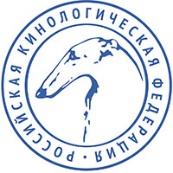  nkp-spitz.org;    pk@nkp-spitz.org;ЗАЯВЛЕНИЕ ДЛЯ ДОПУСКА К ВЯЗКЕ СОБАК, ОТНОСЯЩИХСЯ К РАЗЛИЧНОЙ РОСТОВОЙ РАЗНОВИДНОСТИ ПОРОДЫ НЕМЕЦКИЙ ШПИЦ	      ПРОШУ РАЗРЕШИТЬ ВЯЗКУ УКАЗАННЫХ НИЖЕ ПРОИЗВОДИТЕЛЕЙ: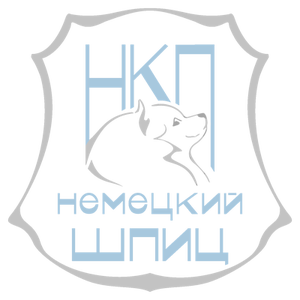 	К заявлению необходимо приложить копии родословных обоих производителей, а так же копии других документов, упоминаемых в обосновании.Подпись   ______________________________________                       «_____» __________________________202    г.Порода производительницыПорода производительницыПорода производительницыПорода производительницыКличка производительницыКличка производительницыКличка производительницыКличка производительницыДата рожденияКлеймо/микрочипОкрас№ родословРост собакиПорода производителяПорода производителяПорода производителяПорода производителяКличка производителяКличка производителяКличка производителяКличка производителяДата рожденияКлеймо/микрочипОкрас№ родословРост собакиЗаводчикАдрес:Телефон/E-mailАдрес:Телефон/E-mailАдрес:Телефон/E-mailОбоснование необходимости вязки данных производителей:ЗАКЛЮЧЕНИЕ ПК НКП НЕМ ШПИЦ: